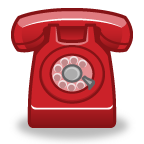 Aide-mémoire prise de rendez-vousInscrire le numéro de téléphone à rejoindre : ________________________Inscrire le nom de la personne à rejoindre : __________________________Raison du rendez-vous : __________________________________________Lorsque ça répond : -(formule de politesse, je me nomme, raison de l’appel)Bonjour, je m’appelle ____________ et j’aimerais prendre un rendez-vous avec _____________________.Je note :-date : _____________________-heure : ____________________-matériel(s) à ne pas oublier (ex. : carte assurance maladie ou hôpital, argent, lunettes pour examen de la vue etc.)_______________________________________________________________________________________________________________________________________________________________________________________Après l’appel, j’inscris le rendez-vous dans mon agenda.